Nutrition Bulletin: News from UK Research CouncilsEarly life dietary and epigenetic influences on childhood musculoskeletal health: Update on the UK component of the ALPHABET projectE. M. Curtis1, M. Suderman2, C.M. Phillips3, C. Relton2, N. C. Harvey1,41MRC Lifecourse Epidemiology Unit, University of Southampton, Southampton, UK2MRC Integrative Epidemiology Unit, University of Bristol, Bristol, UK3HRB Centre for Diet and Health Research, University College Dublin, Dublin, Ireland 4NIHR Southampton Biomedical Research Centre, University of Southampton and University Hospital Southampton NHS Foundation Trust, Southampton, UKCorresponding author:Professor Nicholas C HarveyMRC Lifecourse Epidemiology Unit, University of Southampton, Southampton General Hospital, Southampton, SO16 6YD, UKnch@mrc.soton.ac.ukAbstractThe ALPHABET project, funded through the European Research Area Healthy Diet for a Healthy Life (ERA-HDHL) Biomarkers call, aims to expand the knowledge base regarding interactions between diet, epigenetics and offspring health, characterising biomarkers that may inform future health strategies. This review focuses on the UK Biotechnology and Biological Sciences Research Council (BBSRC) -funded component in which the aim is to 1) generate and collate early life epigenetic data; and 2) investigate early diet and epigenetic marks as predictors of later bone health. The project builds on a wealth of evidence implicating environmental factors, such as maternal diet and body composition, as influences on the long-term health and development of the offspring, and that these relationships might be mediated at least in part through epigenetic signals. Experimental studies in animal models have demonstrated that manipulation of maternal diet during pregnancy leads to altered offspring epigenetic marking and phenotype. Human studies convincingly demonstrate associations between early environment and later health and disease for outcomes across musculoskeletal, respiratory, neurodevelopmental and cardiometabolic health. The priority now is to find ways in which such observations can be translated into improved lifelong health. A key approach is to identify early biomarkers of adverse health outcomes and then to test these, and subsequent interventions, in trials aimed at identifying strategies to optimise health throughout the life course. The ALPHABET project will inform this process for musculoskeletal outcomes, and the project as a whole should help elucidate not just novel mechanisms, but also potential strategies to reduce the burden of musculoskeletal, respiratory, neurodevelopmental and cardiometabolic disease in future generations. Keywords Maternal, nutrition, epigenetics, developmental, programming, boneIntroductionThe prevalence of obesity, cardiometabolic disease, asthma, osteoporosis and neurodevelopmental disorders have risen over recent decades (Vos et al. 2015). However, such increases in these non-communicable diseases cannot be fully explained by genetic or adult lifestyle factors – indeed there is increasing evidence to suggest that early life exposure to environmental factors, even before conception, influences health in older age (Godfrey et al. 2015a). The Developmental Origins of Health and Disease (DOHaD) hypothesis suggests that transient environmental exposures during critical periods of development (such as poor nutrition during fetal and early infant phases of life) can elicit lifelong effects on offspring health, through changes in gene expression both in utero and throughout life (Barker 1995; Godfrey & Barker 2000).It is widely recognised that genes provide a library of information that can be read (expressed) differently, in different cells and at different times, according to function and need. In a single organism, although the genetic code contained in every somatic cell is the same, the genes expressed will vary widely from organ to organ, and even from cell to cell, often in response to environmental cues (Gluckman et al. 2008). This regulation of gene expression involves a range of epigenetic processes whereby the DNA is modified to influence its expression, without changes in the genetic code itself. Epigenetic adaptations to suboptimal nutrition during pregnancy or early childhood may perpetuate changes in the health of the offspring many years after the exposure, and the consequences may even be seen in future generations (Burdge et al. 2011). Therefore, early life is a window in which interventions may help to prevent obesity, related cardiometabolic conditions and other chronic non-communicable diseases such as osteoporosis and asthma. Modifications to maternal diet may be one such change in behaviour, which could play an important role in maternal, neonatal and child health outcomes. The urgent need to optimise health during early life, for example preconception/during pregnancy and in the subsequent infancy of the offspring, has been emphasised by the World Health Organization (WHO) in its comprehensive implementation plan on maternal, infant and child nutrition (WHO 2014b) and more locally by the WHO European Food and Nutrition Action Plan 2015-2020 (WHO 2014a). The WHO aims to achieve a 30% reduction in low birthweight babies and no increase in the prevalence of children who are overweight. Both low and high birthweight are associated with fetal and neonatal mortality and increased risk of later life non-communicable disease (Godfrey et al. 2015a).Funded through the European Research Area Healthy Diet for a Healthy Life (ERA-HDHL) Biomarkers call, the overarching aim of the Early life programming of childhood health: a nutritional and epigenetic investigation of adiposity and bone, cardiometabolic, neurodevelopmental and respiratory health (ALPHABET) project (led by Dr Catherine Phillips, University College Dublin) is to understand the specific dietary nutrients needed during pregnancy for optimal fetal growth and development, and to identify epigenetic processes responsible for linking maternal and childhood diet with future health and ageing. Whilst the full project will use data from a number of cohorts across Europe (see Appendix), and collaboration to generate novel dietary indices, this review will focus on the UK Biotechnology and Biological Sciences Research Council (BBSRC) -funded component of the overall project, the aim being to use the state-of-the-art in early life origins of bone health as an exemplar of the approach and the potential health benefits for the project as a whole.Epigenetic mechanisms and developmental plasticity Developmental plasticity, by which a single genotype may give rise to several different phenotypes in response to the prevailing environmental conditions, is found throughout the natural world. This process allows the next generation to be born appropriately adapted to the expected external environment, using cues from the organism’s surroundings acting during critical periods of development (Hanson & Gluckman 2014; Curtis et al. 2018b). A widely reported example is the meadow vole (Microtus pennsylvanicus), in which the thickness of the coat in the offspring is determined by the number of hours of light and dark experienced by the mother during gestation.  Pups born in autumn have a thicker coat than those born in spring (Lee & Zucker 1988), therefore adopting a developmental trajectory that is appropriate to the postnatal environment to which the meadow vole is likely to be exposed after birth.  Maternal melatonin levels during pregnancy are the signal to the pup of the  prevailing environmental conditions (Lee et al. 1989). However, it is easy to imagine how a mismatch between the expected postnatal environment and that to which the pup has been developmentally programmed would lead to a survival disadvantage (e.g. due to a change in the postnatal environment or inappropriate maternal cues) (Godfrey et al. 2007).Various experimental studies have shown that alterations to maternal diet during pregnancy may lead to changes in offspring phenotype and gene expression (Lillycrop et al. 2005b; Burdge et al. 2007; Keleher et al. 2018; Zhang et al. 2017), and such effects may be underpinned by epigenetic mechanisms. They can be conserved across multiple generations but also can be reinstated de novo in each generation (Hanson & Skinner 2016; Burdge et al. 2011). There is some evidence of associations between nutritional challenges in pregnancy and phenotypic effects on the grandchildren, though this does not prove a transgenerational effect as epigenetic effects can be induced in the primordial germ cells of the F1 during F0 pregnancy and produce effects in the F2 generation (Jaenisch & Bird 2003; Grossniklaus et al. 2013). However, the epigenome can be regarded as a molecular record of life events, accumulating throughout a lifetime. Monozygotic twins are epigenetically most similar at birth, diverging with age, with the degree of divergence determined by the commonality of their environments (Fraga et al. 2005). It is clear that an understanding of these epigenetic processes has the potential to enable early intervention strategies to improve child development and later health; as a consequence, the study of epigenetic biomarkers is a rapidly advancing field (Godfrey et al. 2015b).The three main epigenetic mechanisms are DNA methylation, histone modifications and non-coding RNAs, as summarised in Figure 1 (Jones et al. 2008; Gicquel et al. 2008; Tang & Ho 2007; Gluckman et al. 2008).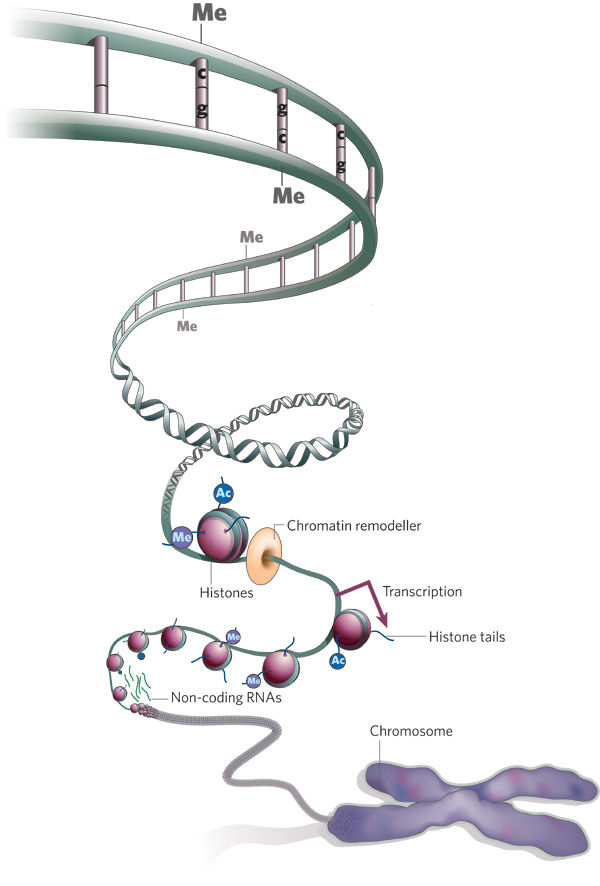 Figure 1: The main types of epigenetic modifications. Epigenetic modifications are superimposed on the base sequence of DNA in multiple layers, which differ according to cell and tissue type. These include: 1) modification of nucleosides in DNA by methylation and hydroxymethylation, usually at cytosine adjacent to guanine bases (CpG sites); 2) post-translational modification of histone proteins, such as by methylation and acetylation can contribute information to chromatin remodelling machinery (this determines how the chromatin is packaged, leading to ravelling and unravelling of DNA, therefore genes and loci encoding non-coding RNAs become susceptible to transcription); and 3) small non-coding RNAs (such as micro RNAs) regulate gene expression by prompting mRNA degradation or modulating protein translation. Figure reproduced with permission from Jones et al. (2008)DNA methylationThis review will focus on DNA methylation as it is the most widely studied of epigenetic modifications and is the target of investigation in the ALPHABET project though, of course, the epigenetic processes of histone modifications and micro RNAs work in concert with DNA methylation to control gene expression (Curtis et al. 2018b). DNA methylation involves the transfer of a methyl group to the 5′ carbon position of cytosine, creating 5-methylcytosine (5-mC) (Kumar et al. 1994). Though methyl marks can be added and removed throughout the life course, it is a relatively stable epigenetic mark that can be transmitted through DNA replication during mitosis (Bird 2002). Methylation of the cytosine base usually occurs within the dinucleotide sequence CpG, where a cytosine is immediately 5′ to a guanine, with a phosphate group between them denoted by ‘p’, although non-CpG methylation is also prevalent in embryonic stem cells (Ramsahoye et al. 2000). A CpG site can either be methylated or unmethylated in an individual cell; however, methylation is not completely uniform, even within a tissue or cell type. According to the level of methylation across a whole tissue where a particular site may be methylated or unmethylated in a large number of cells, a range of graded gene expression from 0% to 100% is possible (Gluckman et al. 2008). Given their importance in transcriptional regulation, as would be expected, CpG dinucleotides are not distributed at random throughout the genome. They are clustered at the 5′ end of genes in regions known as CpG islands, with hypomethylation generally associated with gene activation and hypermethylation with gene silencing (Song et al. 2005). Transcriptional repression in hypermethylated regions occurs through blocking of transcription factors binding to the DNA, or through recruitment of a myriad of other repressive factors, such as methyl CpG binding protein 2 (MeCP2), which in turn mediate local chromatin changes to impair transcription factor binding (Fuks et al. 2003). CpG methylation patterns are largely established during embryogenesis, fetal and perinatal life. DNA methylation marks on the maternal and paternal genomes are largely erased on fertilisation (with the exception of the imprinted genes and other specific genomic regions), followed by a wave of de novo methylation within the inner cell mass just prior to blastocyst implantation (Okano et al. 1999; Santos et al. 2002). DNA methyltransferases (DNMT) 3a and 3b (Santos et al. 2002) catalyse de novo DNA methylation, and methylation patterns are maintained through mitosis in differentiated tissues by methylation of hemi-methylated DNA by DNA methyltransferase 1 (DNMT1) (Bacolla et al. 1999). However, DNA methylation patterns are not necessarily maintained throughout life as was initially thought: in 2009 the existence of another epigenetic modification, 5-hydroxymethylcytosine (5hmC), was described as present in high levels in neurons and embryonic stem (ES) cells (Tahiliani et al. 2009). 5-mC may be oxidised to 5hmC by the enzymes of the TET (Ten-Eleven-Translocation) family (Ito et al. 2011) and has been proposed to act as a specific epigenetic mark opposing DNA methylation, as well as a passive intermediate in the demethylation pathway (Guibert & Weber 2013; Wen & Tang 2014). Modifications to the epigenome through early life nutritionAnimal studiesEvidence is accruing that DNA methylation is modifiable, and a number of environmental factors such as nutrition, stress, placental insufficiency, endocrine disruptors and pollution, especially in early life, can alter the epigenome leading to long-term phenotypic changes in the offspring (Feil & Fraga 2011). A classic example of nutrition altering phenotype from the animal kingdom is that of the honeybee. Though genetically identical, female honeybee larvae incubated in the presence of royal jelly predominantly develop into queen bees, while those incubated in the absence of royal jelly develop into sterile worker bees (Maleszka 2008; Kucharski et al. 2008). Knockdown of DNA methyltransferase 3 (DNMT3), the major DNA methyl transferase in bees, was shown to increase the proportion of larvae developing into queen bees in comparison with sterile workers, indicating the role of DNA methylation in this process (Kucharski et al. 2008).In mammals, a variety of studies have been carried out demonstrating the role of diet on phenotype, such as that of the agouti (Avy) mouse in which the coat colour is determined by the methylation status of an intracisternal-A particle (IAP) in the 5’ upstream region of the agouti gene. When the pregnant female mice were fed a diet supplemented with folic acid, cobalamin, choline and betaine, a graded shift in coat colour in the offspring occurred from mainly yellow (agouti) to brown (pseudo-agouti) (Waterland & Jirtle 2003). A change in methylation was detected as a result of this change in diet, with hypermethylation of seven CpG dinucleotides 600 bp downstream of the Avy IAP insertion site. Diet-induced changes in the offspring epigenome and metabolic health have been demonstrated in rats; feeding pregnant rats a protein rich diet was shown to induce hypomethylation of the glucocorticoid receptor and peroxisome proliferator activated receptor (PPAR)α promoters in the livers of juvenile and adult offspring, and this was accompanied by an increase in glucocorticoid receptor and PPARα expression and in the metabolic processes that they control (Lillycrop et al. 2005a; Lillycrop et al. 2007; Burdge et al. 2004).  In comparison, the offspring of nutritionally restricted pregnant rats were shown to have increased levels of DNA methylation of PPARα and the glucocorticoid receptor in the liver (Gluckman et al. 2007), suggesting that the effects of maternal nutrition on the epigenome of the offspring depend upon the nature of the maternal nutrient challenge, and that they may provide a means of adapting to an adverse environment (Gluckman et al. 2005). High fat diets versus low fat diets in mice have similarly been shown to induce different methylation patterns – for example, hypomethylation of the μ-opioid receptor (MOR) and preproenkephalin (PENK) in the nucleus accumbens, prefrontal cortex and hypothalamus of offspring mice from dams that consumed a high fat diet during pregnancy (Vucetic et al. 2010). Various other examples can be found in mice, with sex-specific differences in terms of both exposure on the male or female parent and effects on the offspring. For example, a paternal high fat diet impacted glucose tolerance, pancreatic islet gene expression and hypomethylation of the anti inflammatory gene IL-13 receptor subunit alpha-2 (Il13ra2) in female offspring (Ng et al. 2010; Barres & Zierath 2016). Human studiesEvidently, studies in animal models, where genetic variation in the subjects and diet pre- and post-pregnancy can be tightly controlled, have provided evidence of long-term effects of maternal nutrition on the offspring epigenome. Work in humans is more limited, though epidemiological studies on populations following periods of famine have provided important data. The study of the Dutch famine, or ‘Hunger Winter’, 1944, demonstrated alterations in the methylation of a number of genes in DNA isolated in whole blood from individuals whose mothers were exposed to famine. The timing of the nutritional constraint appeared to be important, as exposure to famine around the time of conception and in early gestation was associated with a small decrease in offspring CpG methylation of the imprinted IGF2 gene and an increase in methylation of leptin, IL-10, MEG3 and ABCA4 (Tobi et al. 2009; Heijmans et al. 2008), while late gestation famine exposure had no effect on methylation (Tobi et al. 2015).  In utero experience of famine at any period in gestation led to an elevation in glucose levels and impaired glucose tolerance in adulthood, measured some 60 years after the famine exposure (Ravelli et al. 1998). Further links between type 2 diabetes risk and food restriction have been demonstrated in people with in utero famine exposure during the Chinese famine (1959-1961) (Li et al. 2017), the Ukranian famine (1932-1933) (Lumey et al. 2015) and Austrian famines (1918-1919, 1938 and 1946-1947) (Thurner et al. 2013). DNA methylation analysis in whole blood of individuals exposed to the Dutch famine demonstrated that DNA methylation mediated the association between famine exposure, adult body mass index (BMI) and serum triglycerides, but not with glucose (Tobi et al. 2018). The specific mechanisms behind this await elucidation.  In healthy human populations, studies of dietary maternal supplementation have been shown to have long lasting effects in the offspring. For example, supplementation with 400 µg per day of folic acid around the time of conception has been shown to alter methylation of specific CpG sites in the IGF2 gene in the peripheral blood cells of children (Steegers-Theunissen et al. 2009). Evidence also points towards plasticity in the human epigenome persisting into adulthood, as, for example, short-term high fat overfeeding in healthy young men was shown to induce methylation changes in over 6000 skeletal muscle genes, with only partial reversal after 6-8 weeks of a normocaloric diet (Jacobsen et al. 2012).DNA methylation and bone development: potential roles in later life osteoporosis Early growth and bone developmentOsteoporosis is a common skeletal disorder characterised by low bone mass and loss of the normal bone microarchitecture, leading to increased bone fragility and therefore susceptibility to fracture (Consensus Report 1993). With the globally ageing population, the burden of osteoporosis is increasing, with a consequent increase in fragility fractures worldwide (Oden et al. 2015). Such fractures typically occur at the hip, spine, wrist, humerus, pelvis, scapula and ribs. Most major osteoporotic fractures are associated with substantial morbidity and mortality, particularly for hip fractures, with an excess mortality of 10%-20% in the first year after fracture, and a similar proportion requiring institutional care in the same period (Harvey et al. 2010a). Such fractures are very common - currently, the remaining lifetime risk of a fragility fracture in a UK woman aged 50 years is estimated at around 50%, and around 20% for a UK man (Harvey et al. 2010a; Curtis et al. 2016). A strong predictor of later risk of osteoporotic fracture is an individual’s peak bone mass, the maximum total skeletal mass accrued at the completion of skeletal development (Harvey et al. 2014a). Bone mass increases throughout fetal, infant, childhood and early adult life reaching a peak in the third to fourth decade, and this peak bone mass has been shown in mathematical modelling studies to be a more powerful predictor of the age of osteoporosis development than age at menopause or rate of subsequent age-related bone loss (Hernandez et al. 2003).  Peak bone mass is of course partly explained by genetic factors as demonstrated by various genome wide association studies (Duncan et al. 2011; Mullin et al. 2016). Known genetic loci account for a small percentage of the overall variance, but next generation sequencing approaches may permit further characterisation of this ‘missing heritability’ such as the identification of rare genetic variants of stronger effect. Other factors that may contribute to links between early development and later health and disease include epigenetic effects and environmental influences. Seminal work by David Barker and Clive Osmond in the 1980s, demonstrating that low birthweight is associated with increased risk of cardiovascular disease later in life (Barker & Osmond 1986), was later applied to the field of osteoporosis by Cyrus Cooper. Weight in infancy was shown to correlate with adult bone mineral content in a variety of UK studies based in Bath, Sheffield and Hertfordshire (Cooper et al. 1995; Cooper et al. 1997; Gale et al. 2001). These findings, and those of several subsequent studies, were confirmed in a meta-analysis showing that overall each 1 kg increase in birthweight is associated with a 1.49 g increase in bone mineral content (BMC) at the lumbar spine and 1.41 g at the hip in adulthood. This effect was shown to be independent of adult weight and BMI (Baird et al. 2010). Furthermore, poor childhood growth and weight gain was associated with a greater risk of hip fracture in adulthood, further providing evidence that early nutrition is important for future skeletal development (Cooper et al. 2001; Javaid et al. 2011).Mother-offspring cohorts have provided an opportunity for more detailed investigation into patterns of early growth (Harvey et al. 2014a; Harvey et al. 2012c; Harvey et al. 2010c) and specific maternal factors which might influence offspring development. The Southampton Women’s Survey (SWS) (Inskip et al. 2005), a British prospective cohort of 12 583 initially non-pregnant women aged 20-34 years and their subsequent offspring (n=3156), is an example of a cohort which has provided important insights into the relationships between maternal factors and offspring bone mass. Low maternal fat stores, first pregnancy, smoking and high levels of physical activity during late pregnancy were all associated with reduced whole body BMC at birth (Harvey et al. 2010b), confirming findings from an earlier smaller study (Godfrey et al. 2001).Epigenetic predictors of childhood bone healthUsing an established discovery pathway, from array to candidate, epigenetic predictors of bone development have been discovered (Curtis et al. 2018a). Analyses of DNA methylation in umbilical cord samples from the Princess Anne Hospital Cohort and the SWS (Godfrey et al. 2011) have identified two key loci linked to bone outcomes: CDKN2A (Godfrey et al. 2011; Lillycrop KA 2013; Murray et al. 2016; Curtis et al. 2017) and retinoid X receptor-alpha (RXRA) (Harvey et al. 2014d).The CDKN2A locus encodes two cell cycle inhibitors: p14ARF and P16INK4a, which play roles in cellular senescence and ageing. The CDKN2A locus also encodes the long non-coding RNA ANRIL (antisense non-coding RNA in the INK4 locus), a 3834bp transcript which can negatively regulate p16INK4a. Single nucleotide polymorphisms (SNPs) within the CDKN2A locus, particularly those located within ANRIL, have been associated with cardiovascular disease, type 2 diabetes and frailty (Congrains et al. 2012), and DNA methylation at this locus has recently been demonstrated to vary with age (Bell et al. 2016). Previous studies have demonstrated links between perinatal CDKN2A methylation and later adiposity (Lillycrop et al. 2017); the functional relationships between fat and bone are well characterised, and mediated via both mechanical and endocrine pathways (Johansson et al. 2014). More recently, supported by the BBSRC project, we have shown that DNA methylation at CpG sites within the CDKN2A gene was associated with offspring bone mass at age 4 and 6 years (Curtis et al. 2017) (Figure 2), with greater levels of methylation at the CDKN2A locus negatively associated with whole body minus head bone area, bone mineral content and areal bone-mineral density. This was confirmed in replication and combined data sets (all p<0.01), with each 10% increase in methylation being associated with a decrease in BMC of 4-9 g at age 4 years (p≤0.001). Relationships were similar with bone mass at 6 years, and functional investigations in a cell line demonstrated that methylation in this region could be important for transcription factor binding. 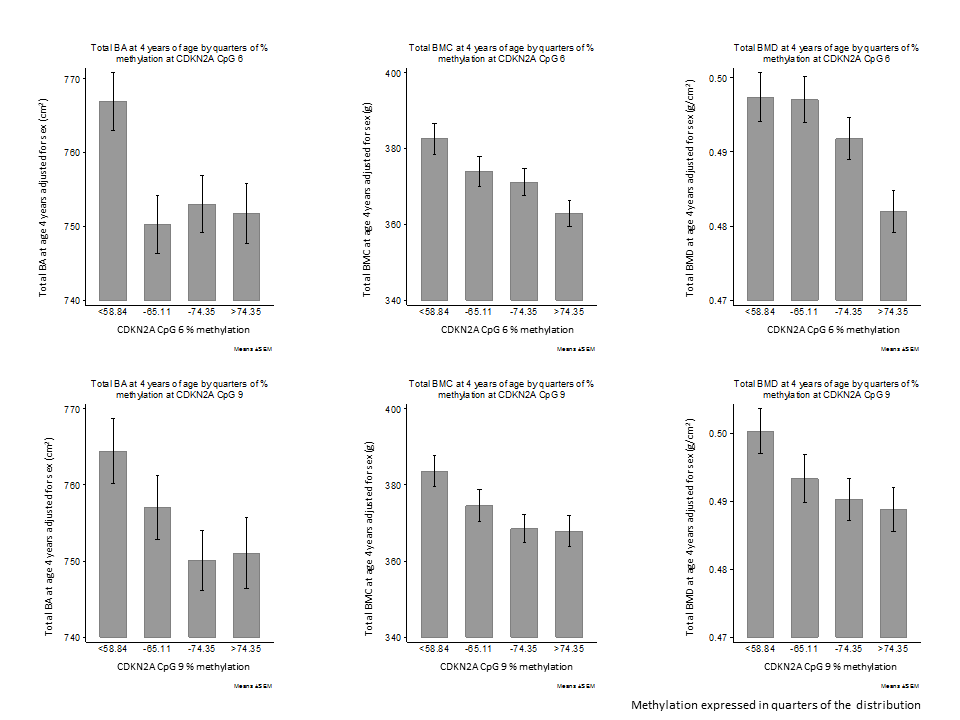 Figure 2Perinatal methylation at CpG sites within the CDKN2A locus is associated with offspring bone area (BA), bone mineral content (BMC) and bone mineral density (BMD) at age 4 years in the Southampton Women’s Survey, n=555. Reproduced with permission (Curtis et al. 2017)Secondly, in the SWS, methylation at several CpG sites around 2kb upstream from the promoter region of the RXRA gene in umbilical cord was correlated with lower offspring bone mineral content corrected for body size at 4 years old (β= -2.1 to -3.4 g/SD, p=0.002 to 0.047), with the results supported by findings from a second independent cohort, the Princess Anne Hospital Study (Harvey et al. 2014d).  Intriguingly, methylation at one CpG site was related to an estimate of free 25(OH)-vitamin D [25(OH)D] (Figure 3). RXRA is of particular interest in the context of bone health as it is an essential part of vitamin D signalling, forming a heterodimer with the vitamin D receptor in the nuclear action of 1,25(OH)2-vitamin D, as well as with other bone-active nuclear hormones. Vitamin D plays a central role in calcium and phosphate homeostasis, and severe vitamin D deficiency can result in rickets, osteomalacia and neonatal hypocalcaemia. There is increasing evidence of a link between maternal gestational 25(OH)D status and offspring bone mass (Harvey et al. 2014b; Harvey et al. 2013; Harvey et al. 2006; Sayers & Tobias 2009; Viljakainen et al. 2010; Zhu et al. 2014; Javaid et al. 2006), although not in all studies (Lawlor et al. 2013; Garcia et al. 2017), and that this association may be mediated partly through umbilical cord calcium concentrations (Javaid et al. 2006). Expression of a particular active placental calcium transporter was positively associated with neonatal bone mass (Martin et al. 2007), with regulation by 1,25(OH)2-vitamin D implicated in experimental studies (Kip & Strehler 2004). More recently, the hypothesis that maternal gestational supplementation with vitamin D would lead to increased offspring bone mass was tested in the Maternal Vitamin D Osteoporosis Study (MAVIDOS), a randomised, placebo-controlled, double-blind trial of 1000 IU vitamin D versus placebo daily from 14 weeks gestation until delivery of the infant (Cooper et al. 2016; Harvey et al. 2012b). The results of this trial suggest that such a supplementary approach leads to improved offspring bone mineral content (of around 0.5 SD) compared with placebo, for neonates born in the winter months, when background 25(OH)D concentrations are lowest (although not in the population overall) (Cooper et al. 2016).  Subsequent work has identified interactions with both environmental and genetic factors in the achieved 25(OH)D in response to treatment (Moon et al. 2016; Moon et al. 2017); mechanistic investigations using placental samples have identified novel relationships between vitamin D and placental nutrient transport (Cleal et al. 2015). 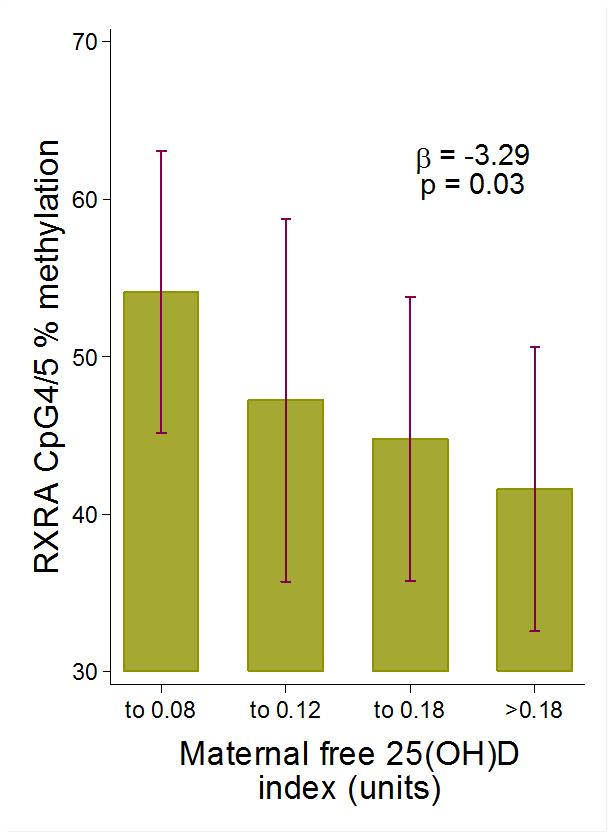 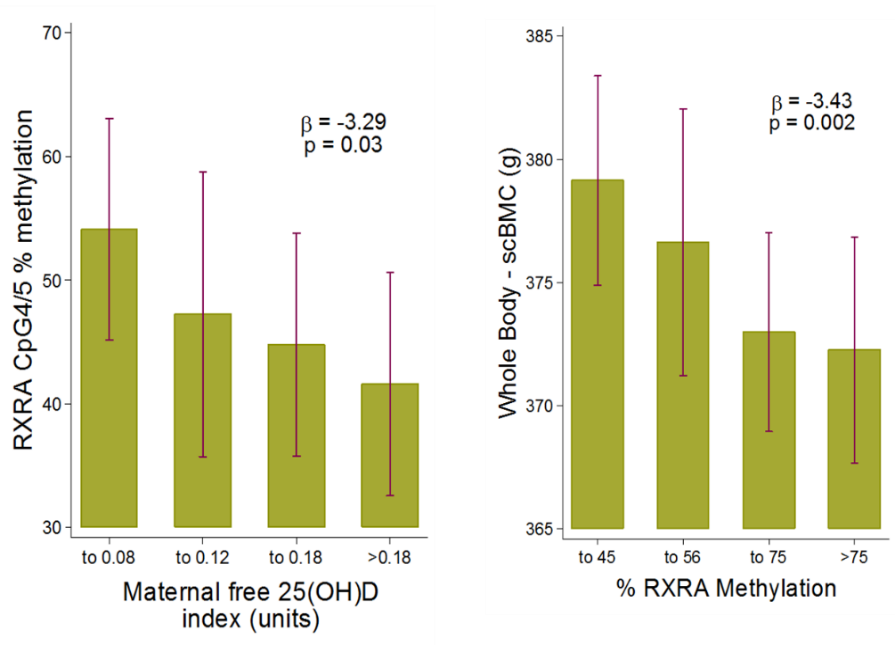 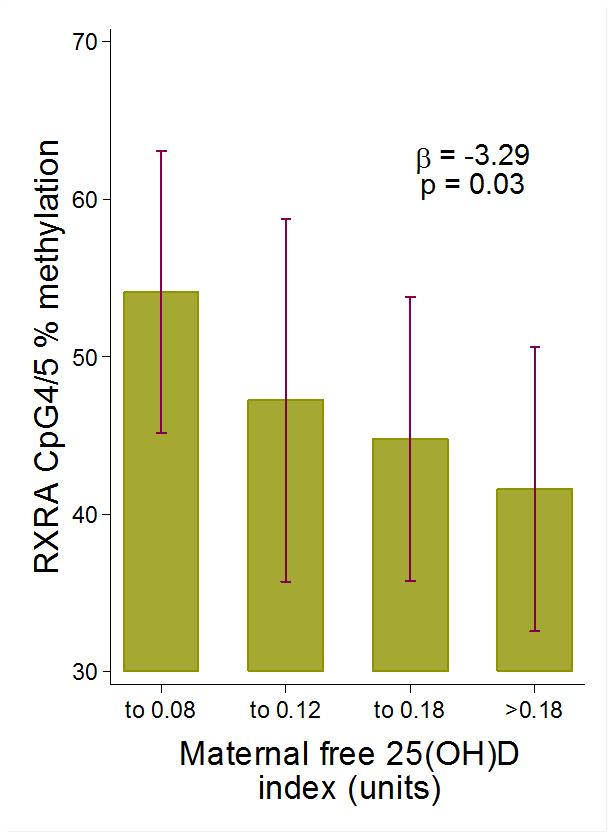 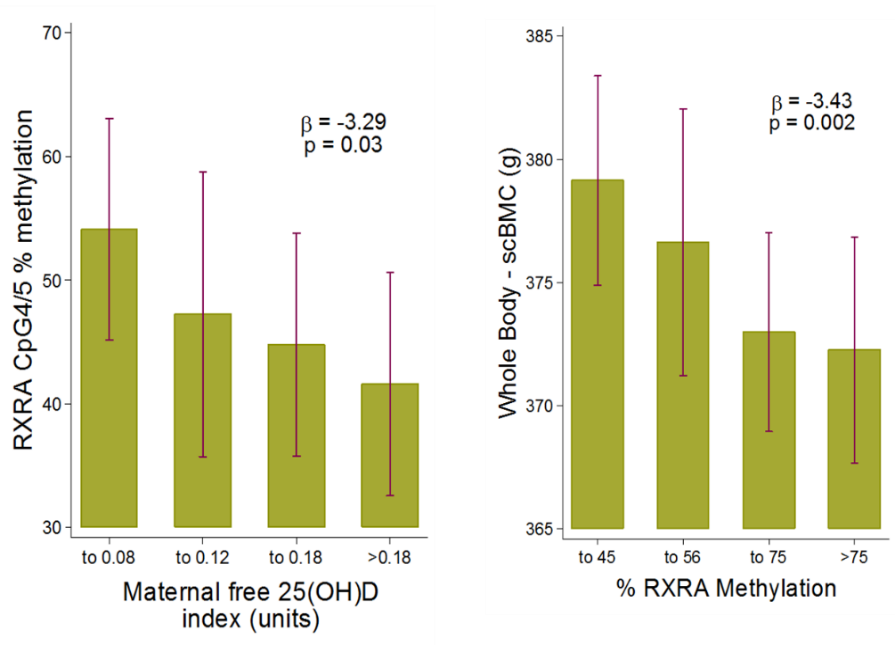 Figure 3Percent DNA methylation at RXRA and offspring size corrected bone mineral content (scBMC), n=230.   Maternal free 25(OH)D index and RXRA DNA methylation.Adapted with permission from (Harvey et al. 2014d)These candidate focused studies contrast with findings from a recent investigation using the Illumina HumanMethylation450 BeadChip, an array covering methylation marks at over 450 000 CpG sites across the genome. Amongst 819 mother-offspring pairs in the Norwegian Mother and Child Cohort and 597 mother-offspring pairs in the Avon Longitudinal Study of Parents and Children (ALSPAC), there were no convincing associations between maternal mid-pregnancy 25(OH)D status and methylation profile in cord blood DNA. Additionally, use of the same array technology in blood DNA from 5515 adults of European descent identified only one CpG site associated with femoral neck bone mineral density. However, these studies do not specifically address links between perinatal epigenetic marks and offspring bone development and there are a number of important considerations here. These include 1) the tissue specificity of epigenetic marks and the use of blood DNA compared with perinatal tissues, such as umbilical cord, which contain mesenchymal stem cells that have potential to develop into target tissues such as bone, muscle and fat; 2) despite coverage of >450 000 CpG sites, the array targets a tiny percentage of the number of potentially methylated CpG sites across the genome; and 3) although the variance explained by molecular phenotype is generally greater than that explained by fixed genetic variation,  the sample sizes of these consortium-based studies have been relatively small compared with what has recently been possible with genetic analysis. For example, a genome-wide association study for heel bone mineral density in the UK Biobank cohort, using the then available subset of 142 487 individuals, yielded 307 loci, including 153 previously unreported sites (Kemp et al. 2017). This represents a step change in the number of sites identified compared with previous studies, for example comprising combined cohorts of around 50 000 individuals, identifying 56 loci (Estrada et al. 2012). Planned workThrough the BBSRC-funded component of the ALPHABET project, the aim is to investigate dietary and epigenetic predictors of later bone health, and to address questions raised by the evidence base to date. The BBSRC-funded component comprises three parts.The generation of the epigenetic data, led by Professor Caroline Relton at the Medical Research Council (MRC) Integrative Epidemiology Unit, University of Bristol.The analysis of links between early diet, perinatal epigenetic marking and offspring bone health, led by Professor Nicholas Harvey at the MRC Lifecourse Epidemiology Unit, University of Southampton.The application of causal analysis methods to improve the evidence base for causal pathways rather than merely observed associations.The following briefly summarises the planned work.Generation and collation of methylation dataDNA methylation profiles generated by the Illumina Infinium HumanMethylation450 BeadChip are available for ALSPAC (1000 mother-child pairs, for mothers during pregnancy and 18 years after delivery, and for children at birth and at 7 years and 15-17 years, and for a subset of around 500 fathers) (Relton et al. 2015), Polish Mother and Child Cohort (Repro_PL) (150 mother-child pairs, for mothers during pregnancy and birth) and Generation R (1500 birth, 500 each at 6 years and 9 years). Offspring DNA from birth are from cord blood; follow-up and maternal DNA are from peripheral blood. Led by the University of Bristol, framework and scripts are being designed and distributed for analysing DNA methylation profiles from individual datasets to allow meta-analyses of summary statistics from each ‘discovery’ dataset. A series of diet-methylation and methylation-phenotype analyses are being performed. Mediation analysis, and two-sample Mendelian randomisation where possible, of identified ‘hits’ will test whether methylation may be on the causal pathway. Currently unprofiled cohorts for which DNA is available may be used for replication of specific CpGs identified in the discovery set, and in further analyses epigenetic age of mothers and children will be investigated.Early diet, epigenetic marks and offspring bone healthUsing the ALSPAC, SWS and Randomised cOntrol trial of LOw glycaemic index diet versus no dietary intervention to prevent recurrence of fetal macrosomia (ROLO) cohorts, and led from the University of Southampton, this work package explores: 1) relationships between maternal and childhood dietary indices [Dietary Approaches to Stop Hypertension (DASH) and Dietary Inflammation Index (DII) (Fung et al. 2008; Shivappa et al. 2014)] and child bone indices by dual energy X-ray absorptiometry (DXA); and 2) perinatal epigenetic marks from Illumina 450K/850K array analysis (maternal blood and cord blood) and DXA bone outcomes, controlling for potential covariates. Where offspring biological samples are available later in childhood, differences in epigenetic profile will be related to maternal and perinatal profiles, and whether they relate to current bone mass or can be explained by offspring body composition, physical activity and diet will be explored. Adjunctive data may be obtained from the MAVIDOS trial, in which Illumina 850K analysis has been undertaken on umbilical cord tissue, together with specific validation of candidates using techniques such as Pyrosequencing on SWS and MAVIDOS cohorts.ConclusionThe BBRSC-funded musculoskeletal work forms just a part of the multinational collaborative ERA-HDHL Biomarkers ALPHABET project on maternal nutrition, child health and epigenetics, and which provides a unique opportunity to improve maternal and offspring health for the future through state-of-the-art science. With the prevalence of many chronic non-communicable diseases increasing worldwide, population level strategies are needed to reduce the future burden of these conditions. In ALPHABET, the developmental origins of disease paradigm is being investigated through the study of DNA methylation, to understand interactions between maternal nutrition, offspring phenotype and future health, across thousands of mother-child pairs throughout Europe. In addition to informing mechanism understanding, the findings from the ALPHABET study should inform potential novel dietary interventions, identify epigenetic signals that may constitute biomarkers of future disease risk, and thus targeted and population-wide strategies to optimise periconception and early postnatal environment, and consequently reduce the burden of chronic non-communicable conditions such as osteoporosis and cardiometabolic disease in future generations.Acknowledgements All authors are investigators working on the ERA-HDHL ALPHABET Project. EMC/NCH prepared this review with further input provided by the other authors. All authors contributed to the acquisition of grant funding, and lead the ongoing project. All authors approved the final manuscript.Chief Investigator/ Project Coordinator: Dr Catherine Phillips, HRB Centre for Diet and Health Research, University College Dublin, IrelandPrincipal InvestigatorsDr Liesbeth Duijts, Erasmus University Rotterdam, the NetherlandsProfessor Nicholas C Harvey, MRC Lifecourse Epidemiology Unit, University of Southampton, UKDr Barbara Heude, INSERM – CRESS, FranceProfessor Kinga Polanska, Department of Environmental Epidemiology Nofer Institute of Occupational Medicine, PolandProfessor Caroline Relton, MRC Integrative Epidemiology Unit, School of Social and Community Medicine, University of Bristol, UKCollaborating InvestigatorProfessor James Herbert, Department of Epidemiology and Biostatistics, Arnold School of Public Health, University of South Carolina, USFundersThe ALPHABET project is supported by an award made through the ERA-Net on Biomarkers for Nutrition and Health (ERA HDHL), Horizon 2020 grant agreement number 696295. Each country partner is funded individually by a national funder. The UK component of the ALPHABET project led by Professors Harvey and Relton is funded by the BBSRC (ERA-HDHL Biomarkers: BBSRC: BB/P028179/1). The Irish ALPHABET Project partners receive funding from Science Foundation Ireland   (grant number SFI/16/ERA-HDHL/3360) and the European Union. The reported work was also supported by from Arthritis Research UK, MRC [4050502589 (MRC LEU)], Bupa Foundation, National Institute for Health Research (NIHR) Southampton Biomedical Research Centre, University of Southampton and University Hospital Southampton NHS Foundation Trust, and NIHR Oxford Biomedical Research Centre, University of Oxford. EC is supported by the Wellcome Trust (201268/Z/16/Z). The work was additionally supported by the European Union’s Seventh Framework Programme (FP7/2007–2013), projects EarlyNutrition and ODIN under grant agreements numbers 289346 and 613977. Conflicts of InterestNo conflicts of interest have been declared.Appendix: Details of the cohorts contributing data to the ERA-HDHL ALPHABET projectA number of European longitudinal birth cohorts currently collaborate as part of the ALPHABET project, providing important insights into the influence of maternal exposures on offspring health. Here we summarise the cohorts and a selection of relevant findings leading up to the ALPHABET project.Avon Longitudinal Study of Parents and Children (ALSPAC) ALSPAC (Boyd et al. 2013; Fraser et al. 2013) is a prospective pregnancy cohort, recruiting 13 761 women resident in England during 1991-1992. It has tested a large number of associations between early life dietary exposures and later health outcomes (Emmett & Jones 2015; Emmett et al. 2015). DNA methylation profiles are available for 1000 mother-children pairs during pregnancy, at birth and up to 18 years follow-up, as part of the Accessible Resource for Integrated Epigenomic Studies (ARIES) (Relton et al. 2015). Relevant investigations include those of associations of DNA methylation with birthweight and gestational age (Simpkin et al. 2016; Simpkin et al. 2015), maternal pre-pregnancy BMI, gestational weight gain (Sharp et al. 2015), serum vitamin D (Suderman et al. 2016) and prenatal smoking (Richmond et al. 2015) and investigation of DNA methylation as a causal mechanism for these associations (Richmond et al. 2016; Kupers et al. 2015).The Southampton Women’s Survey (SWS)The SWS (Inskip 1999), recruited 12 583 women aged 20-34 years between 1998-2002 in Southampton, UK; of these 3158 children were born between 1998-2007 and followed-up to age 10-13 years.  Importantly, maternal data are available pre-conception. The main aims of the study are to characterise maternal diet, lifestyle and intrauterine effects on offspring fetal growth and pathways leading to poor health outcomes. Dietary factors during pregnancy have been associated with childhood adiposity, bone, muscle  and cognitive development (Okubo et al. 2014; Gale et al. 2009; Harvey et al. 2012a; Harvey et al. 2014c), and between maternal adiposity (Pike et al. 2013) or vitamin D status (de Jongh et al. 2014) and offspring respiratory health. DNA methylation analysis demonstrated associations with later bone mineral content (Harvey et al. 2014d; Curtis et al. 2017), adiposity (Lillycrop et al. 2017) and neurocognitive function and behaviour (Lillycrop et al. 2015), providing support for a role of epigenetic processes in mediating the long-term consequences of early life environment on health.The Generation R Study The Generation R Study (Jaddoe et al. 2006; Kooijman et al. 2016)  is a population-based prospective cohort study of ~10 000 pregnant women and their children in the Netherlands. Its aims are to identify both genetic and early environmental causal pathways relating to growth, development and health from fetal life to young adulthood. Relevant findings include associations between maternal diet during early pregnancy and childhood body composition, bone mass, and risk of wheezing and eczema at 4-6 years (van der Valk et al. 2013; Braun et al. 2015). Higher plasma folate and vitamin B12 concentrations, or high folic acid intake of mother during pregnancy was associated with lower offspring bodyweight and BMI and increased risk of eczema at 4-6 years (van der Valk et al. 2013; Braun et al. 2015; Kiefte-de Jong et al. 2012). DNA methylation studies (subgroup n=1232), through either candidate gene or epigenome-wide association studies, showed that maternal plasma folate concentrations and smoking during pregnancy impacts DNA methylation in newborns (Bouwland-Both et al. 2015; Joubert et al. 2016a; Joubert et al. 2016b).The EDEN mother-child cohort studyBased in France, the EDEN mother-child cohort study of 2002 pregnant women investigates prenatal and early postnatal determinants of fetal and postnatal growth, adiposity development, respiratory and bone health and neurodevelopment, with methylation profiles available from umbilical cord and in peripheral blood at age 6 years (Heude et al. 2016). Lines of investigation include diet, environmental pollutants, socioeconomic and psycho-emotional factors. In the study, detailed questionnaire and clinical data on phenotypes and exposures and biological samples were collected from pregnancy until the child was 8 years old. Relevant findings from the ALPHABET project include tracking of dietary patterns from infancy to pre-school age (Lioret et al. 2015), associations between maternal dietary factors (caffeine and fatty acids) with offspring IQ (Galera et al. 2016), neurodevelopment (Bernard et al. 2013) and DNA methylation (Azzi et al. 2014), and between gestational weight change and offspring adiposity (Diouf et al. 2014; Jacota et al. 2017).The Polish Mother and Child Cohort (Repro_PL)The Repro_PL is a multicentre prospective cohort study of 1800 mother-child pairs, in which the children have been followed up to age 7 years. It was established in 2007 with the aim of evaluating the contribution of environmental factors to pregnancy outcomes, children’s health and neurodevelopment (Polanska et al. 2011). Findings to date suggest that maternal lifestyle, micronutrient and vitamin D status during pregnancy and child environment after birth have significant impacts on child health and psychomotor development (Polanska et al. 2016; Stelmach et al. 2014; Polanska et al. 2015; Stelmach et al. 2015). The Lifeways Cross-Generation Cohort Study Based in the Republic of Ireland, the Lifeways Cross-Generation Cohort Study recruited 1100 pregnant women in 2001 and is one of very few worldwide containing data on grandparents of both lineages (Kelleher et al. 2014). The children have been followed up at age 5 and 9 years, with physical examinations and linkage to hospital data and general practice records. Consistent familial and cross-generational associations, particularly along the maternal line, have been reported between parental and grandparental health status and child outcomes, including BMI and asthma (Kelly et al. 2014; Murrin et al. 2012).The ROLO Study The ROLO study, also based in the Republic of Ireland, recruited 800 women. In the low glycaemic index diet intervention group, reduced gestational weight gain and improved maternal glucose intolerance was seen. However, no difference in offspring weight or BMI at birth or at 6 month follow-up was found between groups (Horan et al. 2016; Walsh et al. 2012). Five year follow up of the mothers and children is currently underway. Secondary analysis of the ROLO cohort examined the effect of dietary calcium, dietary vitamin D and seasonal variation in serum 25(OH)D on a marker of bone resorption [urine cross-linked N-telopeptides of type I collagen (uNTX) during pregnancy] (O'Brien et al. 2017).  In late pregnancy, during winter months when 25(OH)D is inadequate, intakes of dietary calcium <1000 mg/day were associated with significantly increased bone resorption.  Additional dietary calcium is associated with reduced bone resorption in late pregnancy, with greater effect observed in winter pregnancies. The PEARS studyBuilding on findings from the ROLO study, the Pregnancy, Exercise and Nutrition Research Study (ROLO) (with smart phone App support) of 500 women in the Republic of Ireland will assess the impact of a 'healthy lifestyle package' involving targeted, low glycaemic index nutritional advice plus daily physical activity delivered before 18 week’s gestation, together with a smart phone App to provide ongoing healthy lifestyle advice and support throughout pregnancy. Biological samples from early and late pregnancy as well as cord blood will be collected and a wide range of maternal and fetal health outcomes measured (Kennelly et al. 2016). The study aims to evaluate the effectiveness of a smart phone App intervention, grounded in behaviour change theories and techniques, with the aim of preventing gestational diabetes mellitus in an overweight or obese pregnant population.  ReferencesAzzi S, Sas TC, Koudou Y et al. (2014) Degree of methylation of ZAC1 (PLAGL1) is associated with prenatal and post-natal growth in healthy infants of the EDEN mother child cohort. Epigenetics 9: 338-45.Bacolla A, Pradhan S, Roberts RJ et al. (1999) Recombinant human DNA (cytosine-5) methyltransferase. II. Steady-state kinetics reveal allosteric activation by methylated dna. J Biol Chem 274: 33011-9.Baird J, Kurshid MA, Kim M et al. (2010) Does birthweight predict bone mass in adulthood? A systematic review and meta-analysis. Osteoporos.Int.Barker DJ (1995) The fetal and infant origins of disease. Eur J Clin Invest JID - 0245331 25: 457-463.Barker DJP & Osmond C (1986) INFANT MORTALITY, CHILDHOOD NUTRITION, AND ISCHAEMIC HEART DISEASE IN ENGLAND AND WALES. The Lancet 327: 1077-1081.Barres R & Zierath JR (2016) The role of diet and exercise in the transgenerational epigenetic landscape of T2DM. Nat Rev Endocrinol 12: 441-51.Bell CG, Xia Y, Yuan W et al. (2016) Novel regional age-associated DNA methylation changes within human common disease-associated loci. Genome Biol 17: 193.Bernard JY, De Agostini M, Forhan A et al. (2013) The dietary n6:n3 fatty acid ratio during pregnancy is inversely associated with child neurodevelopment in the EDEN mother-child cohort. J Nutr 143: 1481-8.Bird A (2002) DNA methylation patterns and epigenetic memory. Genes Dev 16: 6-21.Bouwland-Both MI, van Mil NH, Tolhoek CP et al. (2015) Prenatal parental tobacco smoking, gene specific DNA methylation, and newborns size: the Generation R study. Clin Epigenetics 7: 83.Boyd A, Golding J, Macleod J et al. (2013) Cohort Profile: the 'children of the 90s'--the index offspring of the Avon Longitudinal Study of Parents and Children. Int J Epidemiol 42: 111-27.Braun KV, Voortman T, Kiefte-de Jong JC et al. (2015) Dietary Intakes of Folic Acid and Methionine in Early Childhood Are Associated with Body Composition at School Age. J Nutr 145: 2123-9.Burdge GC, Hoile SP, Uller T et al. (2011) Progressive, transgenerational changes in offspring phenotype and epigenotype following nutritional transition. PLoS One 6: e28282.Burdge GC, Phillips ES, Dunn RL et al. (2004) Effect of reduced maternal protein consumption during pregnancy in the rat on plasma lipid concentrations and expression of peroxisomal proliferator-activated receptors in the liver and adipose tissue of the offspring. Nutrition Research 24: 639-646.Burdge GC, Slater-Jefferies J, Torrens C et al. (2007) Dietary protein restriction of pregnant rats in the F0 generation induces altered methylation of hepatic gene promoters in the adult male offspring in the F1 and F2 generations. Br.J.Nutr. 97: 435-439.Cleal JK, Day PE, Simner CL et al. (2015) Placental amino acid transport may be regulated by maternal vitamin D and vitamin D-binding protein: results from the Southampton Women's Survey. Br J Nutr 113: 1903-10.Congrains A, Kamide K, Oguro R et al. (2012) Genetic variants at the 9p21 locus contribute to atherosclerosis through modulation of ANRIL and CDKN2A/B. Atherosclerosis 220: 449-55.Consensus Report (1993) Consensus development conference: diagnosis, prophylaxis, and treatment of osteoporosis. Am J Med 94: 646-650.Cooper C, Cawley M, Bhalla A et al. (1995) Childhood growth, physical activity, and peak bone mass in women. J Bone Miner Res 10: 940-947.Cooper C, Eriksson JG, Forsen T et al. (2001) Maternal height, childhood growth and risk of hip fracture in later life: a longitudinal study. Osteoporos Int JID - 9100105 12: 623-629.Cooper C, Fall C, Egger P et al. (1997) Growth in infancy and bone mass in later life. Ann Rheum Dis 56: 17-21.Cooper C, Harvey NC, Bishop NJ et al. (2016) Maternal gestational vitamin D supplementation and offspring bone health (MAVIDOS): a multicentre, double-blind, randomised placebo-controlled trial. Lancet Diabetes Endocrinol 4: 393-402.Curtis EM, Harvey NC & Cooper C (2018a) Epigenetic mechanisms in bone development In Osteoporosis: A lifecourse epidemiology approach to skeletal health(Harvey, N. C. and Cooper, C. eds.) CRC Press, Boca Raton.Curtis EM, Lillycrop K & Hanson M (2018b) Developmental plasticity, epigenetic mechanisms and early life influences on adult health and disease: fundamental concepts. In Osteoporosis: A lifecourse epidemiology approach to skeletal health(Harvey, N. C. and Cooper, C. eds.) CRC Press, Boca Raton.Curtis EM, Murray R, Titcombe P et al. (2017) Perinatal DNA Methylation at CDKN2A Is Associated With Offspring Bone Mass: Findings From the Southampton Women's Survey. J Bone Miner Res 32: 2030-2040.Curtis EM, van der Velde R, Moon RJ et al. (2016) Epidemiology of fractures in the United Kingdom 1988-2012: Variation with age, sex, geography, ethnicity and socioeconomic status. Bone 87: 19-26.de Jongh RT, Crozier SR, D'Angelo S et al. (2014) Maternal 25-hydroxyvitamin D levels in relation to offspring respiratory symptoms and infections. Eur Respir J 43: 1181-3.Diouf I, Botton J, Charles MA et al. (2014) Specific role of maternal weight change in the first trimester of pregnancy on birth size. Matern Child Nutr 10: 315-26.Duncan EL, Danoy P, Kemp JP et al. (2011) Genome-wide association study using extreme truncate selection identifies novel genes affecting bone mineral density and fracture risk. PLoS Genet 7: e1001372.Emmett PM & Jones LR (2015) Diet, growth, and obesity development throughout childhood in the Avon Longitudinal Study of Parents and Children. Nutr Rev 73 Suppl 3: 175-206.Emmett PM, Jones LR & Golding J (2015) Pregnancy diet and associated outcomes in the Avon Longitudinal Study of Parents and Children. Nutr Rev 73 Suppl 3: 154-74.Estrada K, Styrkarsdottir U, Evangelou E et al. (2012) Genome-wide meta-analysis identifies 56 bone mineral density loci and reveals 14 loci associated with risk of fracture. Nat.Genet. 44: 491-501.Feil R & Fraga MF (2011) Epigenetics and the environment: emerging patterns and implications. Nat Rev Genet 13: 97-109.Fraga MF, Ballestar E, Paz MF et al. (2005) Epigenetic differences arise during the lifetime of monozygotic twins. Proc Natl Acad Sci U S A 102: 10604-9.Fraser A, Macdonald-Wallis C, Tilling K et al. (2013) Cohort Profile: the Avon Longitudinal Study of Parents and Children: ALSPAC mothers cohort. Int J Epidemiol 42: 97-110.Fuks F, Hurd PJ, Wolf D et al. (2003) The methyl-CpG-binding protein MeCP2 links DNA methylation to histone methylation. J Biol Chem 278: 4035-40.Fung TT, Chiuve SE, McCullough ML et al. (2008) Adherence to a DASH-style diet and risk of coronary heart disease and stroke in women. Arch Intern Med 168: 713-20.Gale CR, Martyn CN, Kellingray S et al. (2001) Intrauterine programming of adult body composition. J Clin Endocrinol Metab JID - 0375362 86: 267-272.Gale CR, Martyn CN, Marriott LD et al. (2009) Dietary patterns in infancy and cognitive and neuropsychological function in childhood. J.Child Psychol.Psychiatry 50: 816-823.Galera C, Bernard JY, van der Waerden J et al. (2016) Prenatal Caffeine Exposure and Child IQ at Age 5.5 Years: The EDEN Mother-Child Cohort. Biol Psychiatry 80: 720-726.Garcia AH, Erler NS, Jaddoe VW et al. (2017) 25-hydroxyvitamin D concentrations during fetal life and bone health in children aged 6 years: a population-based prospective cohort study. Lancet Diabetes Endocrinol. 5(5):367-37Gicquel C, El-Osta A & Le Bouc Y (2008) Epigenetic regulation and fetal programming. Best Pract Res Clin Endocrinol Metab 22: 1-16.Gluckman PD, Hanson MA, Cooper C et al. (2008) Effect of in utero and early-life conditions on adult health and disease. N.Engl.J Med. 359: 61-73.Gluckman PD, Hanson MA & Spencer HG (2005) Predictive adaptive responses and human evolution. Trends Ecol.Evol. 20: 527-533.Gluckman PD, Lillycrop KA, Vickers MH et al. (2007) Metabolic plasticity during mammalian development is directionally dependent on early nutritional status. Proc.Natl.Acad.Sci.U.S A 104: 12796-12800.Godfrey K, Walker-Bone K, Robinson S et al. (2001) Neonatal bone mass: influence of parental birthweight, maternal smoking, body composition, and activity during pregnancy. J Bone Miner Res JID - 8610640 16: 1694-1703.Godfrey KM & Barker DJ (2000) Fetal nutrition and adult disease. Am J Clin Nutr 71: 1344S-52S.Godfrey KM, Costello PM & Lillycrop KA (2015a) The developmental environment, epigenetic biomarkers and long-term health. J Dev Orig Health Dis  1-8.Godfrey KM, Costello PM & Lillycrop KA (2015b) The Developmental Environment, Epigenetic Biomarkers and Long-Term Health. Journal of developmental origins of health and disease 6: 399-406.Godfrey KM, Lillycrop KA, Burdge GC et al. (2007) Epigenetic mechanisms and the mismatch concept of the developmental origins of health and disease. Pediatr.Res. 61: 5R-10R.Godfrey KM, Sheppard A, Gluckman PD et al. (2011) Epigenetic gene promoter methylation at birth is associated with child's later adiposity. Diabetes 60: 1528-34.Grossniklaus U, Kelly WG, Ferguson-Smith AC et al. (2013) Transgenerational epigenetic inheritance: how important is it? Nat Rev Genet 14: 228-35.Guibert S & Weber M (2013) Functions of DNA methylation and hydroxymethylation in mammalian development. Curr Top Dev Biol 104: 47-83.Hanson MA & Gluckman PD (2014) Early Developmental Conditioning of Later Health and Disease: Physiology or Pathophysiology? Physiological Reviews 94: 1027-1076.Hanson MA & Skinner MK (2016) Developmental origins of epigenetic transgenerational inheritance. Environ Epigenet 2(1): dvw002..Harvey N, Dennison E & Cooper C (2010a) Osteoporosis: impact on health and economics. Nat.Rev.Rheumatol. 6: 99-105.Harvey N, Dennison E & Cooper C (2014a) Osteoporosis: a lifecourse approach. J Bone Miner Res 29: 1917-25.Harvey N, Dhanwal D, Robinson S et al. (2012a) Does maternal long chain polyunsaturated fatty acid status in pregnancy influence the bone health of children? The Southampton Women's Survey. Osteoporos Int 23: 2359-67.Harvey NC, Holroyd C, Ntani G et al. (2014b) Vitamin D supplementation in pregnancy: a systematic review. Health Technol Assess 18: 1-190.Harvey NC, Javaid K, Bishop N et al. (2012b) MAVIDOS Maternal Vitamin D Osteoporosis Study: study protocol for a randomized controlled trial. Trials 13: 13.Harvey NC, Javaid MK, Arden NK et al. (2010b) Maternal predictors of neonatal bone size and geometry: the Southampton Women's Survey. Journal of Developmental Origins of Health and Disease 1: 35-41.Harvey NC, Javaid MK, Inskip HM et al. (2013) Maternal vitamin D status during pregnancy and bone-mineral content in offspring. Lancet 382: 766.Harvey NC, Javaid MK, Swaminathan R et al. (2006) Maternal 25(OH)-vitamin D status in late pregnancy predicts intrauterine bone mineral accrual in the offspring. Osteoporos Int 17: 366-366.Harvey NC, Mahon PA, Kim M et al. (2012c) Intrauterine growth and postnatal skeletal development: findings from the Southampton Women's Survey. Paediatr.Perinat.Epidemiol. 26: 34-44.Harvey NC, Mahon PA, Robinson SM et al. (2010c) Different indices of fetal growth predict bone size and volumetric density at 4 years of age. J.Bone Miner.Res. 25: 920-927.Harvey NC, Moon RJ, Sayer AA et al. (2014c) Maternal antenatal vitamin D status and offspring muscle development: findings from the Southampton Women's Survey. J Clin Endocrinol Metab 99: 330-7.Harvey NC, Sheppard A, Godfrey KM et al. (2014d) Childhood bone mineral content is associated with methylation status of the RXRA promoter at birth. J Bone Miner Res 29: 600-7.Heijmans BT, Tobi EW, Stein AD et al. (2008) Persistent epigenetic differences associated with prenatal exposure to famine in humans. Proc.Natl.Acad.Sci.U.S.A 105: 17046-17049.Hernandez CJ, Beaupre GS & Carter DR (2003) A theoretical analysis of the relative influences of peak BMD, age-related bone loss and menopause on the development of osteoporosis. Osteoporos Int 14: 843-847.Heude B, Forhan A, Slama R et al. (2016) Cohort Profile: The EDEN mother-child cohort on the prenatal and early postnatal determinants of child health and development. Int J Epidemiol 45: 353-63.Horan MK, McGowan CA, Gibney ER et al. (2016) Maternal Nutrition and Glycaemic Index during Pregnancy Impacts on Offspring Adiposity at 6 Months of Age--Analysis from the ROLO Randomised Controlled Trial. Nutrients 8(1)Inskip H (1999) The Southampton Women's Survey. MIDIRS Midwifery Digest 9: 335.Inskip HM, Godfrey KM, Robinson SM et al. (2005) Cohort profile: The Southampton Women's Survey. Int J Epidemiol. 35(1):42-8Ito S, Shen L, Dai Q et al. (2011) Tet proteins can convert 5-methylcytosine to 5-formylcytosine and 5-carboxylcytosine. Science 333: 1300-3.Jacobsen SC, Brons C, Bork-Jensen J et al. (2012) Effects of short-term high-fat overfeeding on genome-wide DNA methylation in the skeletal muscle of healthy young men. Diabetologia 55: 3341-9.Jacota M, Forhan A, Saldanha-Gomes C et al. (2017) Maternal weight prior and during pregnancy and offspring's BMI and adiposity at 5-6 years in the EDEN mother-child cohort. Pediatr Obes 12: 320-329.Jaddoe VW, Mackenbach JP, Moll HA et al. (2006) The Generation R Study: Design and cohort profile. Eur J Epidemiol 21: 475-84.Jaenisch R & Bird A (2003) Epigenetic regulation of gene expression: how the genome integrates intrinsic and environmental signals. Nat Genet 33 Suppl: 245-54.Javaid MK, Crozier SR, Harvey NC et al. (2006) Maternal vitamin D status during pregnancy and childhood bone mass at age 9 years: a longitudinal study. Lancet 367: 36-43.Javaid MK, Eriksson JG, Kajantie E et al. (2011) Growth in childhood predicts hip fracture risk in later life. Osteoporos.Int. 22: 69-73.Johansson H, Kanis JA, Oden A et al. (2014) A meta-analysis of the association of fracture risk and body mass index in women. J Bone Miner Res 29: 223-33.Jones P A, Archer TK, Baylin SB et al. (2008) Moving AHEAD with an international human epigenome project. Nature 454: 711-715.Joubert BR, den Dekker HT, Felix JF et al. (2016a) Maternal plasma folate impacts differential DNA methylation in an epigenome-wide meta-analysis of newborns. Nat Commun 7: 10577.Joubert BR, Felix JF, Yousefi P et al. (2016b) DNA Methylation in Newborns and Maternal Smoking in Pregnancy: Genome-wide Consortium Meta-analysis. Am J Hum Genet 98: 680-96.Keleher MR, Zaidi R, Shah S et al. (2018) Maternal high-fat diet associated with altered gene expression, DNA methylation, and obesity risk in mouse offspring. PLoS One 13: e0192606.Kelleher CC, Viljoen K, Khalil H et al. (2014) Longitudinal follow-up of the relationship between dietary intake and growth and development in the Lifeways cross-generation cohort study 2001-2013. Proc Nutr Soc 73: 118-31.Kelly GE, Murrin C, Viljoen K et al. (2014) Body mass index is associated with the maternal lines but height is heritable across family lines in the Lifeways Cross-Generation Cohort Study. BMJ Open 4: e005732.Kemp JP, Morris JA, Medina-Gomez C et al. (2017) Identification of 153 new loci associated with heel bone mineral density and functional involvement of GPC6 in osteoporosis. Nat Genet 49: 1468-1475.Kennelly MA, Ainscough K, Lindsay K et al. (2016) Pregnancy, exercise and nutrition research study with smart phone app support (Pears): Study protocol of a randomized controlled trial. Contemp Clin Trials 46: 92-99.Kiefte-de Jong JC, de Vries JH, Franco OH et al. (2012) Fish consumption in infancy and asthma-like symptoms at preschool age. Pediatrics 130: 1060-8.Kip SN & Strehler EE (2004) Vitamin D3 upregulates plasma membrane Ca2+-ATPase expression and potentiates apico-basal Ca2+ flux in MDCK cells. Am J Physiol Renal Physiol 286: F363-F369.Kooijman MN, Kruithof CJ, van Duijn CM et al. (2016) The Generation R Study: design and cohort update 2017. Eur J Epidemiol 31: 1243-1264.Kucharski R, Maleszka J, Foret S et al. (2008) Nutritional control of reproductive status in honeybees via DNA methylation. Science 319: 1827-1830.Kumar S, Cheng X, Klimasauskas S et al. (1994) The DNA (cytosine-5) methyltransferases. Nucleic Acids Res 22: 1-10.Kupers LK, Xu X, Jankipersadsing SA et al. (2015) DNA methylation mediates the effect of maternal smoking during pregnancy on birthweight of the offspring. Int J Epidemiol 44: 1224-37.Lawlor DA, Wills AK, Fraser A et al. (2013) Association of maternal vitamin D status during pregnancy with bone-mineral content in offspring: a prospective cohort study. Lancet. 9884: 2176–2183Lee TM, Spears N, Tuthill CR et al. (1989) Maternal melatonin treatment influences rates of neonatal development of meadow vole pups. Biol Reprod 40: 495-502.Lee TM & Zucker I (1988) Vole infant development is influenced perinatally by maternal photoperiodic history. Am J Physiol 255: R831-8.Li J, Liu S, Li S et al. (2017) Prenatal exposure to famine and the development of hyperglycemia and type 2 diabetes in adulthood across consecutive generations: a population-based cohort study of families in Suihua, China. Am J Clin Nutr 105: 221-227.Lillycrop K, Murray R, Cheong C et al. (2017) ANRIL Promoter DNA Methylation: A Perinatal Marker for Later Adiposity. EBioMedicine. 19:60-72.Lillycrop KA, Costello PM, Teh AL et al. (2015) Association between perinatal methylation of the neuronal differentiation regulator HES1 and later childhood neurocognitive function and behaviour. Int J Epidemiol 44: 1263-76.Lillycrop KA MR, Teh AL, Cheong CY et al. (2013) 8th World Congress on Developmental Origins of Health and Disease. Journal of Developmental Origins of Health and Disease 4(s2): S1509 DOI: 10.1017/S2040174413000421.Lillycrop KA, Phillips ES, Jackson AA et al. (2005a) Dietary protein restriction of pregnant rats induces and folic acid supplementation prevents epigenetic modification of hepatic gene expression in the offspring. Journal of Nutrition 135: 1382-1386.Lillycrop KA, Phillips ES, Jackson AA et al. (2005b) Dietary protein restriction of pregnant rats induces and folic acid supplementation prevents epigenetic modification of hepatic gene expression in the offspring. J.Nutr. 135: 1382-1386.Lillycrop KA, Slater-Jefferies JL, Hanson MA et al. (2007) Induction of altered epigenetic regulation of the hepatic glucocorticoid receptor in the offspring of rats fed a protein-restricted diet during pregnancy suggests that reduced DNA methyltransferase-1 expression is involved in impaired DNA methylation and changes in histone modifications. Br.J.Nutr. 97: 1064-1073.Lioret S, Betoko A, Forhan A et al. (2015) Dietary patterns track from infancy to preschool age: cross-sectional and longitudinal perspectives. J Nutr 145: 775-82.Lumey LH, Khalangot MD & Vaiserman AM (2015) Association between type 2 diabetes and prenatal exposure to the Ukraine famine of 1932-33: a retrospective cohort study. Lancet Diabetes Endocrinol 3: 787-94.Maleszka R (2008) Epigenetic integration of environmental and genomic signals in honey bees. Epigenetics 3: 188-192.Martin R, Harvey NC, Crozier SR et al. (2007) Placental calcium transporter (PMCA3) gene expression predicts intrauterine bone mineral accrual. Bone 40: 1203-1208.Moon RJ, Harvey NC, Cooper C et al. (2016) Determinants of the Maternal 25-Hydroxyvitamin D Response to Vitamin D Supplementation During Pregnancy. J Clin Endocrinol Metab  101(12):5012-5020.Moon RJ, Harvey NC, Cooper C et al. (2017) Response to Antenatal Cholecalciferol Supplementation Is Associated With Common Vitamin D-Related Genetic Variants. J Clin Endocrinol Metab 102: 2941-2949.Mullin BH, Walsh JP, Zheng HF et al. (2016) Genome-wide association study using family-based cohorts identifies the WLS and CCDC170/ESR1 loci as associated with bone mineral density. BMC Genomics 17: 136.Murray R, Bryant J, Titcombe P et al. (2016) DNA methylation at birth within the promoter of ANRIL predicts markers of cardiovascular risk at 9 years. Clin Epigenetics 8: 90.Murrin CM, Kelly GE, Tremblay RE et al. (2012) Body mass index and height over three generations: evidence from the Lifeways cross-generational cohort study. BMC Public Health 12: 81.Ng SF, Lin RC, Laybutt DR et al. (2010) Chronic high-fat diet in fathers programs beta-cell dysfunction in female rat offspring. Nature 467: 963-6.O'Brien EC, Kilbane MT, McKenna MJ et al. (2017) Calcium intake in winter pregnancy attenuates impact of vitamin D inadequacy on urine NTX, a marker of bone resorption. Eur J Nutr.Oden A, McCloskey EV, Kanis JA et al. (2015) Burden of high fracture probability worldwide: secular increases 2010-2040. Osteoporos Int 26: 2243-8.Okano M, Bell DW, Haber DA et al. (1999) DNA methyltransferases Dnmt3a and Dnmt3b are essential for de novo methylation and mammalian development. Cell 99: 247-57.Okubo H, Crozier SR, Harvey NC et al. (2014) Maternal dietary glycemic index and glycemic load in early pregnancy are associated with offspring adiposity in childhood: the Southampton Women's Survey. Am J Clin Nutr 100: 676-683.Pike KC, Inskip HM, Robinson SM et al. (2013) The relationship between maternal adiposity and infant weight gain, and childhood wheeze and atopy. Thorax 68: 372-9.Polanska K, Hanke W, Jurewicz J et al. (2011) Polish mother and child cohort study (REPRO_PL)--methodology of follow-up of the children. Int J Occup Med Environ Health 24: 391-8.Polanska K, Krol A, Sobala W et al. (2016) Selenium status during pregnancy and child psychomotor development-Polish Mother and Child Cohort study. Pediatr Res 79: 863-9.Polanska K, Muszynski P, Sobala W et al. (2015) Maternal lifestyle during pregnancy and child psychomotor development - Polish Mother and Child Cohort study. Early Hum Dev 91: 317-25.Ramsahoye BH, Biniszkiewicz D, Lyko F et al. (2000) Non-CpG methylation is prevalent in embryonic stem cells and may be mediated by DNA methyltransferase 3a. Proc Natl Acad Sci U S A 97: 5237-42.Ravelli AC, van der Meulen JH, Michels RP et al. (1998) Glucose tolerance in adults after prenatal exposure to famine. Lancet 351: 173-7.Relton CL, Gaunt T, McArdle W et al. (2015) Data Resource Profile: Accessible Resource for Integrated Epigenomic Studies (ARIES). Int J Epidemiol 44: 1181-90.Richmond RC, Sharp GC, Ward ME et al. (2016) DNA Methylation and BMI: Investigating Identified Methylation Sites at HIF3A in a Causal Framework. Diabetes 65: 1231-44.Richmond RC, Simpkin AJ, Woodward G et al. (2015) Prenatal exposure to maternal smoking and offspring DNA methylation across the lifecourse: findings from the Avon Longitudinal Study of Parents and Children (ALSPAC). Hum Mol Genet 24: 2201-17.Santos F, Hendrich B, Reik W et al. (2002) Dynamic reprogramming of DNA methylation in the early mouse embryo. Dev Biol JID - 0372762 241: 172-182.Sayers A & Tobias JH (2009) Estimated maternal ultraviolet B exposure levels in pregnancy influence skeletal development of the child. J.Clin.Endocrinol.Metab 94: 765-771.Sharp GC, Lawlor DA, Richmond RC et al. (2015) Maternal pre-pregnancy BMI and gestational weight gain, offspring DNA methylation and later offspring adiposity: findings from the Avon Longitudinal Study of Parents and Children. Int J Epidemiol 44: 1288-304.Shivappa N, Steck SE, Hurley TG et al. (2014) Designing and developing a literature-derived, population-based dietary inflammatory index. Public Health Nutr 17: 1689-96.Simpkin AJ, Hemani G, Suderman M et al. (2016) Prenatal and early life influences on epigenetic age in children: a study of mother-offspring pairs from two cohort studies. Hum Mol Genet 25: 191-201.Simpkin AJ, Suderman M, Gaunt TR et al. (2015) Longitudinal analysis of DNA methylation associated with birth weight and gestational age. Hum Mol Genet 24: 3752-63.Song F, Smith JF, Kimura MT et al. (2005) Association of tissue-specific differentially methylated regions (TDMs) with differential gene expression. Proc Natl Acad Sci U S A 102: 3336-41.Steegers-Theunissen RP, Obermann-Borst SA, Kremer D et al. (2009) Periconceptional maternal folic acid use of 400 microg per day is related to increased methylation of the IGF2 gene in the very young child. PLoS One 4: e7845.Stelmach I, Grzelewski T, Bobrowska-Korzeniowska M et al. (2014) The role of zinc, copper, plasma glutathione peroxidase enzyme, and vitamins in the development of allergic diseases in early childhood: The Polish mother and child cohort study. Allergy Asthma Proc 35: 227-32.Stelmach I, Majak P, Jerzynska J et al. (2015) Cord serum 25-hydroxyvitamin D correlates with early childhood viral-induced wheezing. Respir Med 109: 38-43.Suderman M, Stene LC, Bohlin J et al. (2016) 25-Hydroxyvitamin D in pregnancy and genome wide cord blood DNA methylation in two pregnancy cohorts (MoBa and ALSPAC). The Journal of Steroid Biochemistry and Molecular Biology 159: 102-109.Tahiliani M, Koh KP, Shen Y et al. (2009) Conversion of 5-methylcytosine to 5-hydroxymethylcytosine in mammalian DNA by MLL partner TET1. Science 324: 930-5.Tang WY & Ho SM (2007) Epigenetic reprogramming and imprinting in origins of disease. Rev Endocr Metab Disord 8: 173-82.Thurner S, Klimek P, Szell M et al. (2013) Quantification of excess risk for diabetes for those born in times of hunger, in an entire population of a nation, across a century. Proc Natl Acad Sci U S A 110: 4703-7.Tobi EW, Lumey LH, Talens RP et al. (2009) DNA methylation differences after exposure to prenatal famine are common and timing- and sex-specific. Hum.Mol.Genet. 18: 4046-4053.Tobi EW, Slieker RC, Luijk R et al. (2018) DNA methylation as a mediator of the association between prenatal adversity and risk factors for metabolic disease in adulthood. Sci Adv 4(1): eaao4364.Tobi EW, Slieker RC, Stein AD et al. (2015) Early gestation as the critical time-window for changes in the prenatal environment to affect the adult human blood methylome. Int J Epidemiol 44: 1211-23.van der Valk RJ, Kiefte-de Jong JC, Sonnenschein-van der Voort AM et al. (2013) Neonatal folate, homocysteine, vitamin B12 levels and methylenetetrahydrofolate reductase variants in childhood asthma and eczema. Allergy 68: 788-95.Viljakainen HT, Saarnio E, Hytinantti T et al. (2010) Maternal vitamin D status determines bone variables in the newborn. J Clin.Endocrinol.Metab 95: 1749-1757.Vos T, Barber RM, Bell B et al. (2015) Global, regional, and national incidence, prevalence, and years lived with disability for 301 acute and chronic diseases and injuries in 188 countries, 1990-2013: a systematic analysis for the Global Burden of Disease Study 2013. Lancet 386: 743-800.Vucetic Z, Kimmel J, Totoki K et al. (2010) Maternal high-fat diet alters methylation and gene expression of dopamine and opioid-related genes. Endocrinology 151: 4756-64.Walsh JM, McGowan CA, Mahony R et al. (2012) Low glycaemic index diet in pregnancy to prevent macrosomia (ROLO study): randomised control trial. Bmj 345: e5605.Waterland RA & Jirtle RL (2003) Transposable elements: targets for early nutritional effects on epigenetic gene regulation. Mol.Cell Biol 23: 5293-5300.Wen L & Tang F (2014) Genomic distribution and possible functions of DNA hydroxymethylation in the brain. Genomics 104: 341-346.WHO (World Health Organization) (2014a) World Health Organization European Food and Nutrition Action Plan 2015-2020. www.euro.who.int/__data/assets/pdf_file/0008/253727/64wd14e_FoodNutAP_140426.pdf. (Accessed 15 February 2018)WHO (World Health Organization) (2014b) World Health Organization: Comprehensive implementation plan on maternal, infant and young child nutrition. http://apps.who.int/iris/bitstream/10665/113048/1/WHO_NMH_NHD_14.1_eng.pdf?ua=1. (Accessed 15 February 2018)Zhang Q, Sun X, Xiao X et al. (2017) Dietary Chromium Restriction of Pregnant Mice Changes the Methylation Status of Hepatic Genes Involved with Insulin Signaling in Adult Male Offspring. PLoS One 12: e0169889.Zhu K, Whitehouse AJ, Hart PH et al. (2014) Maternal vitamin D status during pregnancy and bone mass in offspring at 20 years of age: a prospective cohort study. J Bone Miner Res 29: 1088-95.